K.J.SOMAIYA POLYTECHNIC, Mumbai-77Department of Electrical EngineeringTime Table for Oral/Practical Examination, Winter-2020-21Note:The Link for the Oral exams will be provided by the internal examiner well in advance.The candidates should login the Google meet link using Somaiya mail ID.The candidates are advised to login only when the examiner permits.It is expected that the candidates should have high bandwidth internet connectivity.They should bring the certified journal, drawing sheets (if they have it with them) at the time oral.Any kind of malpractices during oral exams will impose necessary action.In case any student whose backlog course or any course is not mentioned in above time table they should immediately meet the undersigned to take date & time for the same. In case s/he miss to communicate, the department will not be responsible for the same.The backlog students of 2010 or old should appear for the examination on the day of equivalent course of 2013 and above.  In case of any difficulty regarding the Oral Time Table, the students should immediately contact the department.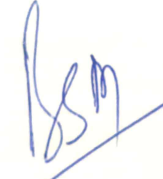  Mrs. B. S. Motling                                                       Mrs. Padmaja B Bandaru                 	                  H.E.E.D.					                          Principal            			     CC: Exam section	       Master File       Notice Board CourseCodeDateTimeEnrollment noOral/ PrEEP-IX(SWP+T&D+E&C)E14RA6227/01/2111:00 AM onwardsPEER09132 TO PEEG18341PREEP-IX(SWP+T&D+E&C)E14RA6228/01/2111:00 AM onwardsPEEG18342 TO PEEG18384 + Failure if any from FTD & PTDPREEP-XI(ICM+TEE)E14RA6727/01/2111:00 AM onwardsPEEG18342 TO PEEG18384PREEP-XI(ICM+TEE)E14RA6728/01/2111:00 AM onwardsPEER09132 TO PEEG18341+ Failure if any from FTD & PTDPR    Testing & Maintenance LabE18RA6727/01/2111:00 AM onwardsFEER16101 TO FEEG18133PR    Testing & Maintenance LabE18RA6728/01/2111:00 AM onwardsFEEG18134 TO FEEG19367 + Failure if any from FTD & PTDPRProject, Workshop & SeminarE13RA6829/01/2111:00 AM onwardsProject batches of SNJORProject, Workshop & SeminarE13RA6830/01/2111:00 AM onwardsProject batches of BSM and SNK ORProject, Workshop & SeminarE18RA6829/01/2111:00 AM onwardsProject batches of BSM and SNK ORProject, Workshop & SeminarE18RA6830/01/2111:00 AM onwardsProject batches of JSW and SNJORRotating Machines LabE18RA5727/01/2111:00 AM onwardsPEER13106  TO PEEG19341PRRotating Machines LabE18RA5728/01/2111:00 AM onwardsPEEG19342 TO PEEG20591 +Failure if any from FTD & PTDPRElectrical Circuit & Machines LabE18RC5627/01/2111:00 AM onwardsFEEG16121 TO FEEG19131PRElectrical Circuit & Machines LabE18RC5628/01/2111:00 AM onwardsFEEW19132 TO FEEG19368 +Failure if any from FTD & PTDPR(ECM+ DEX+ EMOC)E14RA5728/01/2111:00 AM onwardsFailure if any from FTD & PTDOR